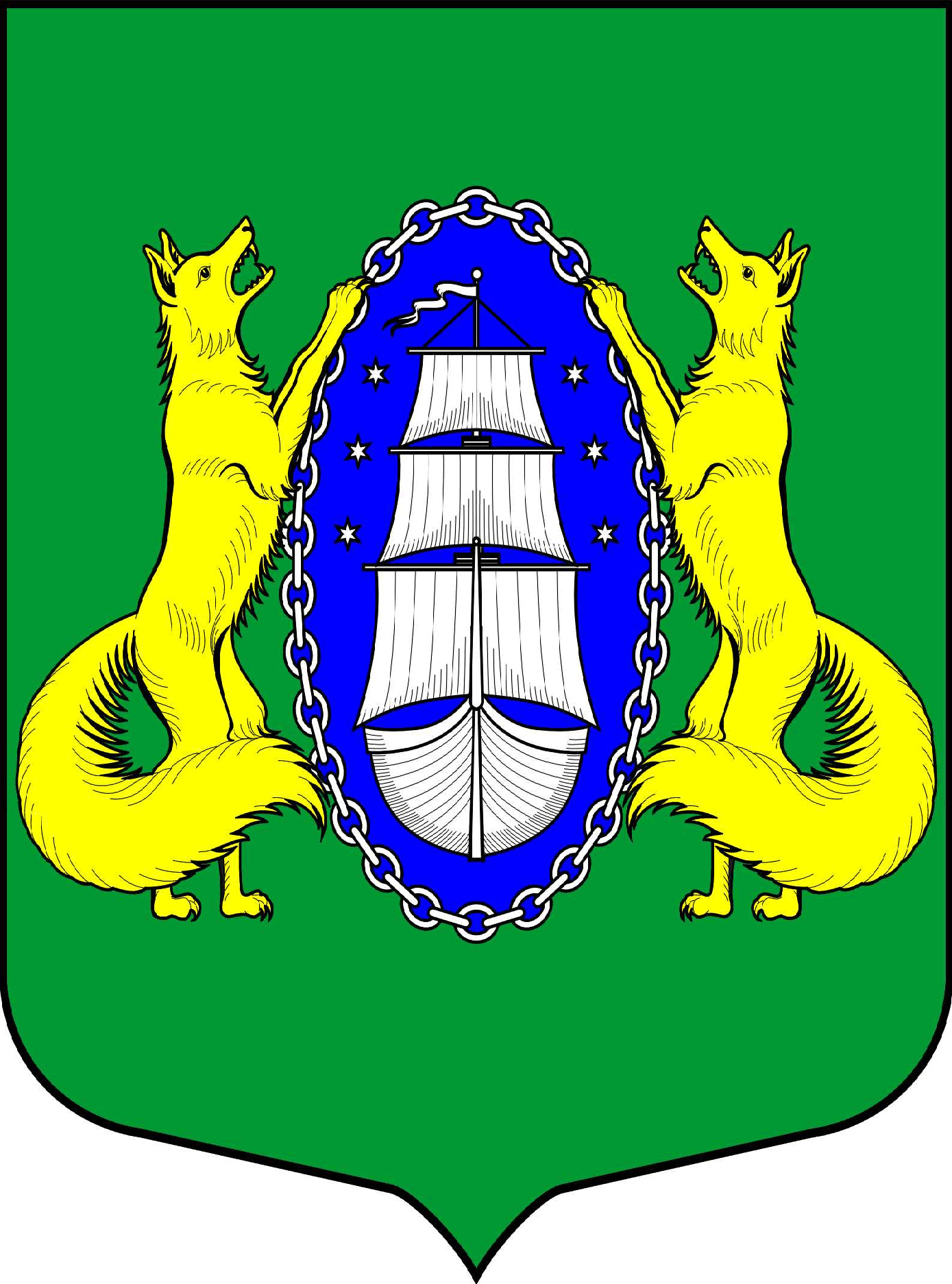 ВНУТРИГОРОДСКОЕ МУНИЦИПАЛЬНОЕ ОБРАЗОВАНИЕ САНКТ-ПЕТЕРБУРГА ПОСЕЛОК ЛИСИЙ НОСМУНИЦИПАЛЬНЫЙ СОВЕТпятый созывРЕШЕНИЕПРОЕКТ_______________________________________________________________________________________.__.2017 № __                                                                                                   Санкт-ПетербургРуководствуясь п.6. ст. 27 Закона Санкт-Петербурга №420-79 от 23.09.2009 «Об организации местного самоуправления в Санкт-Петербурге», ст. 28 Устава МО пос. Лисий НосМУНИЦИПАЛЬНЫЙ СОВЕТ РЕШИЛ:Принять и утвердить отчёт Главы МО пос. Лисий Нос В.М. Грудникова о деятельности за 2016 год согласно Приложению;Признать деятельность Главы МО пос. Лисий Нос В.М. Грудникова удовлетворительной;Настоящее Решение вступает в силу со дня принятия.Глава Муниципальногообразования                                                                                                  В.М. ГрудниковПриложениеК Решению МС МО пос. Лисий Нос №__  от __.__.2017Отчет Главы МО пос. Лисий Нос перед МС МО пос. Лисий Нос о деятельности за 2016 годПриоритетными направлениями деятельности органов местного самоуправления в 2016 году стали:1. Благоустройство – на эти цели выделено из бюджета 43 миллиона 333 тысячи рублей, что составляет более 43% от общего бюджета муниципального образования.В том числе:- на создание зон отдыха, обустройство, содержание и уборка детских площадок - 22 миллиона 844 тысячи рублей, или 22,5% бюджета;- на поддержание санитарного состояния поселка – обеспечение чистоты, уборку улиц, тупиков и проездов – в совокупности 11 миллионов 757 тысяч рублей, или 12 % в структуре местного бюджета;- на проведение санитарных рубок деревьев - 3 миллиона 198,5 тысяч рублей;- на озеленение - 3 миллиона 162 тысячи рублей;2. Текущий ремонт и содержание дорог, расположенных в пределах границ муниципального образования – бюджетные ассигнования по данной статье составили 24 миллиона 701 тысяча рублей, что составляет около 24 % от всего бюджета МО пос. Лисий Нос. Из них: 8 миллионов – выделено на ремонт, и около 16 миллионов рублей - на содержание дорог, которое включает в себя:- механизированную уборку в летний и зимний период- выкос травы с обочин- прочистку водоотводных канав.3. проведение праздничных и иных зрелищных мероприятий – 2 миллиона 50 тысяч рублей, что составляет 2 % бюджета муниципального образования4. организация и проведение досуговых мероприятий - 599 тысяч рублей5. проведение работ по военно-патриотическому воспитанию граждан – 473 тысячи рублей6.  проведение спортивных мероприятий – 364 тысячи рублейБлагоустройство, озеленение, содержание дорогПроведены работы по благоустройству парка «Морские Дубки» на Новоцентральной улице. Произведено обследование зеленых насаждений, территория расчищена от валежника и представляющих угрозу деревьев, обустроены дорожки для прогулок, парковочная зона, распланированы и высажены новые аллеи. Завершен первый этап по устройству сети дорожек в плиточном исполнении вдоль ул. Новоцентральной и ул. Деловой с озеленением территории, установкой вдоль зон малых архитектурных форм (лисички) и скамеек. Таким образом решена проблема безопасности движения юных жителей Лисьего Носа к школе и детскому саду.  Общая площадь благоустроенных зон составила более 1700 метров. Первоначально планировалось охватить работами по благоустройству и улицу Электропередач. Однако в связи с поступившей информацией о том, что в 2018 году планируется начало строительства канализации вдоль этой улицы, что будет связано со вскрытием асфальтового полотна, земляными работами, без восстановления благоустройства территории, пришлось внести коррективы в план работ. Этап строительства зон отдыха на ул.Электропередач перенесен на более поздний срок, по окончанию работ по устройству канализации.Завершены работы по устройству сквера на углу ул. Красноармейской и Большого проспекта (возле железнодорожной станции) - первая очередь строительства. При устройстве сквера применяется мощение тротуарной плиткой, установка геопластических форм, озеленение с посадкой деревьев хвойных пород.Отремонтировано 2 детских игровых площадки – возле здания бани и на Большом проспекте, а также оборудована 1 спортивная площадка – на Большом пр. Ремонт дорогВ 2016 году в рамках муниципальных программ произведен ремонт 8 тысяч 617 квадратных метров дорог, в том числе:- с усовершенствованным покрытием: асфальтирование участков улиц Холмистой, Деловой, Новоцентральной, Мариинского проспекта;- с неусовершенствованным покрытием: улицы Дмитриевская и Авиационная на всей протяженности, частично – улицы Сосновая и Песочная.Также в течение 2016 года производился оперативный ремонт дорог по всему поселку.Уборка дорогНа территории муниципального образования находится 71 дорога. Уборочная площадь дорог с усовершенствованным покрытием составляет 184 000 квадратных метров, дорог с неусовершенствованным покрытием – 72 000 квадратных метров, обочин – 172 000, тротуаров – 22 000 квадратных метров.К сожалению, категорийность дорог, определенная регламентом (дороги Лисьего Носа отнесены к категории «В» как дороги местного значения) допускает на дорогах данной категории в соответствии с установленными расценками менее тщательную уборку.Мы не идем по пути снижения качества, поскольку справедливо считаем, что поселок Лисий Нос является частью Приморского района Санкт-Петербурга, и его жители достойны получать надлежащие услуги. Зимой 7 дорог очищаются до асфальта, дороги с неусовершенствованным покрытием – с оставлением небольшого снежного наката. По просьбе жителей – без применения реагентов. Прочистка канавПродолжаются работы по прочистке и приведению в соответствие с нормами профилей придорожных водоотводных канав поселка. В 2016 году было прочищено порядка 5 километров канав вдоль улиц: Александровская, Ивановская, Красноармейская, Моховая, Раздельный проспект.Однако хочется еще раз сделать акцент на том, что пока не решится вопрос с прочисткой русла реки Черной, значительного эффекта по водоотведению посредством системы дренажных канав поселка ждать не приходится. Комитет по природопользованию пока, к сожалению, не дает ответа о сроках и выделении средств на проведение данных работ, несмотря на то, что поселок, особенно в период паводка, остро нуждается в стабильно работающей системе водоотведения.Кроме того, придорожные канавы не предназначены для мелиорации территорий поселка, а являются элементами дорог и призваны отводить воду с дорожного полотна. Уборка и вывоз мусора, раздельный сбор ТБОС 01.01.2016 г. вступили в силу положения главы V.1 Федерального закона от 24.06.1998 № 89-ФЗ «Регулирование деятельности в области обращения с твердыми коммунальными отходами» и изменения в Жилищном кодексе РФ. Поправки исключают из перечня полномочий органов местной власти функции по сбору и вывозу мусора с частных территорий, одновременно обязывая собственников жилых домов заключать договоры на вывоз и утилизацию бытовых отходов со специализированными операторами услуг. Переход на новую систему сбора мусораВ 2016 году была продолжена работа с населением по изменению системы сбора и вывоза бытового мусора. На сегодняшний день собственники самостоятельно заключают договоры на вывоз ТБО со специализированными организациями, предлагающими данный вид услуг. Общие контейнерные площадки открытого типа ликвидированы, а освободившиеся территории благоустроены.На сегодняшний день МУП «Лисий Нос» заключено 556 договоров с собственниками жилья на индивидуальный вывоз мусора. Стоимость вывоза 1 контейнера емкостью 240 литров составляет 210 рублей по предоплате. Неплатежи не допускаются. Вывозы осуществляются дважды в неделю по заявкам получателей услуг, то есть по факту накопления ТБО. Среднее количество вывозов по заявкам жителей в неделю составляет 100 индивидуальных контейнеров объемом 240 литров. Несанкционированных свалок стало меньшеНесмотря на все опасения и населения, и органов местного самоуправления в связи с переходом на новую систему сбора и вывоза мусора, в 2016 году объем и количество возникающих на территории Лисьего Носа несанкционированных свалок значительно сократились по сравнению с аналогичным периодом 2015 года. По итогам 3 квартала 2016 года – ликвидировано 3 тысячи 930 кубических метров отходов с обнаруженных стихийных свалок на сумму 2 миллиона 835 тысяч рублей.  За аналогичный период 2015 года за счет средств бюджета было вывезено на полигон 6 тысяч 622,5 кубометра отходов с несанкционированных свалок на общую сумму 4 миллиона 230 тысяч 500 рублей. Таким образом достигнуто сокращение объема несанкционированных свалок более чем на 40%. Экономия средств бюджета составила порядка 1 миллиона 395 тысяч рублей.Также в целях поддержания чистоты и порядка на территории Лисьего Носа было организовано 2 субботника в рамках традиционных месячников благоустройства. Вывезено около 50 кубометров мусора, самые активные участники получили полезные подарки.Раздельный сбор мусораМуниципалитетом активно поддерживается развитие селективного сбора мусора. При рачительном ведении хозяйства, практикуя раздельный сбор отходов, сдавая сырье на вторпереработку, жители не только стремятся сохранить экологию города, но и значительно снижают объем формирования индивидуального мусора и экономят на оплате его вывоза.В Лисьем Носу установлено 2 «экодомика» с отсеками для приема макулатуры и пластика, 3 контейнера для сбора стекла и восемь сеток-корзин для сбора пластиковой и стеклянной тары. Дополнительные сетки для сбора вторсырья на пляже удалось установить благодаря проекту эко-активиста поселка, председателя молодежного совета Дианы Забровской, который был представлен на конкурсе экологических проектов «Чистые берега» и завоевал грант, как один из лучших.Если спрессовать все собранное в 2016 году в поселке вторсырье, то для его вывоза потребовалось бы четыре КАМАЗа. Объем сданного жителями Лисьего Носа на переработку пластика можно приравнять к 456880 пластиковым бутылкам. Если говорить о макулатуре, то собранное жителями Лисьего Носа количество бумаги заменит более 28 тонн свежеспиленной древесины, что сравнимо с небольшим сквером. Сбор стеклотары в поселке, несмотря на то, что был организован значительно позднее, и действует чуть более полугода, также показал ощутимые результаты: собранного жителями поселка стекла, преобразованного, к примеру, в листовое (3300 квадратных метров), хватит для остекления 660 стандартных окон – это 7 подъездов 9-этажного дома.В 2016 году силами молодежного совета поселка было проведено несколько экологических лекций по правилам раздельного сбора мусора для школьников и пожилых людей.Праздники и мероприятияВ 2016 году проведено около 70 массовых мероприятий различной направленности. Основная работа проводится по направлениям:1. Основные праздники «Новогодний карнавал», «Масленица», «День поселка», - проходящие на новой сцене.2. Серия традиционных встреч по программе «Радушие» и выездные экскурсии для жителей поселка. 3. Военно-патриотическое воспитание (5 мероприятий.). Наиболее значимые – организация шествия «Бессмертный полк»4. Организация спортивных и физкультурно-оздоровительных мероприятий «Зимний праздник на катке», «Лыжня Лисьего Носа – 2016», волейбольный и футбольный турниры, велопробег.К слову, проведение футбольного и волейбольного турниров – полностью инициатива молодежного совета муниципального образования. Количество желающих принять участие в турнирах команд дает уверенность, что в следующем году получится воплотить идею проведения межмуниципальных турниров на территории Лисьего Носа, приглашая команды соседних муниципальных образований, организаций и учреждений города. Достижения местного самоуправленияСредства массовой информации. В 2016 году газета «Вести Лисьего Носа» начала выходить на 8 полосах, в новом дизайне, концептуально изменив форму подачи новостей.  На смотре-конкурсе муниципальных СМИ Санкт-Петербурга, проводимом Советом муниципальных образований, газета «Вести Лисьего Носа» заняла 3 место в номинации «Лучший дизайн». Всего в конкурсе принимало участие 71 издание.В сентябре 2016 года разработанная и реализуемая местной администрацией Муниципальная антинаркотическая программа стала победителем районного этапа Городского конкурса комплексных программ Санкт-Петербурга по противодействию распространения наркомании. Итоги городского этапа конкурса будут подведены в конце декабря.Безопасность дорожного движенияПешеходный переход через Приморское шоссеЛетом 2016 года Комитетом по развитию транспортной инфраструктуры Санкт-Петербурга завершены работы по проектированию светофорного объекта для установки на опасном пешеходном переходе на Приморском шоссе (возле здания муниципального совета). Установка светофора запланирована на 2017 год. В настоящее время произведены работы по организации пешеходного перехода от тоннеля под виадуком через дорогу к улице Раздельной (возле магазина «Спар»). Установлены знаки, обозначающие пешеходный переход, на дорожное полотно нанесена разметка «Зебра».Оборудование пешеходного перехода через железнодорожные путиПо информации Санкт-Петербургского отдела инфраструктуры Октябрьской дирекции филиала ОАО «РЖД», поступившей в ответ на запрос муниципалитета, оборудованный из деревянных щитов, пешеходный переход на станции «Лисий Нос» по результатам проверки признан не соответствующим техническим требованиям к пешеходным переходам через железнодорожные пути. В ноябре года силами Санкт-Петербург-Финляндской дистанции пути были выполнены работы по ремонту пешеходного настила перехода. В отдел Службы пути подана заявка о включении в инвестиционную программу «Предупреждение травматизма граждан на объектах Октябрьской дирекции инфраструктуры на 2017 год» строительства пешеходного перехода со световой и звуковой сигнализацией на станции поселка Лисий Нос».В 2016 году состоялись выборы депутатов Федерального собрания Государственной Думы Российской Федерации и депутатов Законодательного Собрания Санкт-Петербурга. Хотелось бы поблагодарить всех вас за активную гражданскую позицию, высокую явку, показанную нашим муниципальным образованием в единый день голосования и оказанное доверие. Жители поселка Лисий Нос выбрали достойных представителей: в Госдуму прошел Владимир Катенев – бывший президент Торгово-промышленной палаты Санкт-Петербурга, в Законодательное собрание – Александр Ходосок и Александр Ваймер. Избранные депутаты не забывают о своих избирателях. В Лисьем Носу организованы регулярные личные приемы депутатами Заксобрания. Также свои обращения к депутатам Госдумы и Заксобрания Петербурга вы можете приносить в местную администрацию. Все ваши вопросы будут саккумулированы и в кратчайшие сроки переданы депутатам. Уверен, ни одно из обращений не останется без ответа.Местное самоуправлениеВ 2016 году состоялось 20 заседаний муниципального совета МО пос. Лисий Нос. Было принято 70 решений. Хотелось бы отметить слаженную работу депутатского корпуса муниципального образования поселок Лисий Нос. Принятие бюджета, определение основных направлений деятельности, формирование планов, контроль за работой местной администрации - в 2016 году все коллегиальные решения принимались депутатским корпусом единогласно. Была проведена работа по формированию общественного совета МО пос. Лисий Нос. На сегодняшний день общественный совет активно функционирует, заседания проводятся ежемесячно. Подводя итоги работы, хочется отметить, что органы местного самоуправления, работая на благо жителей посёлка, достойно выполняют свою работу, достигая результатов, которыми могут по праву гордиться.Отчет Главы МО пос. Лисий Нос перед МС МО пос. Лисий Нос о деятельности за 2016 год;